 (závazný text Smlouvy o dílo), 
na akci: „“kód akce: č. PEN/Ku//2019Smluvní strany:auzavírají níže uvedeného dne, měsíce a roku na základě ustanovení § 2586 a násl. zákona 
č. 89/2012 Sb., občanský zákoník, ve znění pozdějších předpisů (dále jen „občanský zákoník“), tuto Smlouvu o dílo (dále též „Smlouva“):Důvod uzavření SmlouvySmlouva je uzavírána na základě nabídky, která byla ve výběrovém řízení veřejné zakázky malého rozsahu s názvem „“, kód akce: , vyhodnocena jako ekonomicky nejvýhodnější.Poskytovatel se zavazuje dodržet veškeré náležitosti týkající se podané nabídky.Předmět Smlouvy1.	Předmětem této Smlouvy je úprava práv a povinností mezi Objednatelem a Poskytovatelem poskytujícím daňové poradenství a poradenství v oblasti daňového a finančního práva Objednateli. Předmět plnění dle této Smlouvy je rozdělen do tří částí:Část 1Předmětem plnění této části Smlouvy je příprava a zpracování přiznání k dani z příjmů právnických osob (dále jen „Přiznání“) za zdaňovací období roku 2020, 2021 a 2022. Obsahem je zejména stanovení výše rezervy na budoucí daňovou povinnost, správné stanovení daňové povinnosti za dané zdaňovací období se zaměřením na úplnost a správnost výpočtu daně z příjmů právnických osob, a to na základě podkladů a informací získaných od Objednatele.Rozsah části 1:identifikace klíčových transakcí a případných daňových rizik,ověření obsahu a správnosti vybraných oblastí; osobní jednání s pracovníky Objednatele,zastupování Objednatele ve všech právních jednáních ve vztahu k veškerým správcům daní a poplatků i dalším orgánům veřejné správy ve věci zpracování a podání Přiznání na základě uzavřené generální plné moci.Prověřované oblasti:významné účetní případy,vybrané nákladové položky,vybrané výnosové položky,mimoúčetní úpravy hospodářského výsledku,uplatnění pravidel „nízké kapitalizace“,odpočet darů od základu daně,odčitatelné položky,slevy na dani,zápočet daně uhrazené v zahraničí,zálohy na daň z příjmů právnických osob,odvody srážkové daně a zajištění daně,stanovení daňové povinnosti Objednatele,kalkulace daňové povinnosti a zpráva stručně shrnující významná zjištění,výpočet záloh na daň z příjmů právnických osob na následující zdaňovací období,projednání kalkulace daňové povinnosti a zprávy s odpovědnými pracovníky Objednatele,příprava formuláře přiznání k dani z příjmu právnických osob s výjimkou přílohy přehled transakcí se spojenými osobami (tyto údaje je potřeba vyplnit pouze evidenčně dle údajů z účetnictví, výroční zprávy, apod.).Postup v části 1:odsouhlasení a potvrzení časového harmonogramu přípravy Přiznání,předání seznamu informací a podkladů potřebných pro výpočet rezervy,vyhotovení podkladu pro zaúčtování rezervy na daň,předání seznamu informací a podkladů potřebných pro přípravu Přiznání,zpracování Přiznání ve spolupráci s pověřeným týmem pracovníků Objednatele,sestavení Zprávy z přípravy Přiznání,pracovní schůzka k projednání Zprávy z přípravy Přiznání a odsouhlasení dalšího postupu.Část 2Předmětem plnění této části Smlouvy je příprava a zpracování přiznání k dani z nemovitých věcí Objednatele na zdaňovací období roku 2021, 2022 a 2023. Obsahem je správné stanovení daňové povinnosti za dané zdaňovací období, se zaměřením na úplnost a správnost kalkulace daně z nemovitých věcí, a to na základě podkladů a informací získaných od Objednatele. Postup v části 2:Objednatel předá Poskytovateli seznam informací a podkladů potřebných pro přípravu přiznání ve dvou termínech, vždy k 30. září a k 10. lednu,Poskytovatel zpracuje přiznání v programu schopném zpracování většího objemu dat, kde bude možno provést on-line kontrolu,zplnomocnění Poskytovatele k podání a jednání s jednotlivými FÚ ve věci podání přiznání k dani z nemovitých věcí včetně následných činností spojených s podáním přiznání,Poskytovatel vyžádá opis daňového přiznání od správce daně a přiloží seznam veškerých změn v daňovém přiznání, vše nejpozději do 30. března příslušného kalendářního roku předá Objednateli.Část 3Předmětem plnění této části Smlouvy je průběžné poskytování poradenství v oblasti daňového a finančního práva v podobě odborné pomoci v daňových a finančních záležitostech, týkajících se všech platných daňových zákonů na území České republiky a dopadu daňové problematiky do ekonomiky Objednatele v letech 2020, 2021 a 2022. Poradenství bude probíhat např. formou „Help-line“. Tato část Smlouvy zahrnuje osobní, telefonickou nebo e-mailovou konzultaci vztahující se k daňovým dotazům, zvláště otázkám daně z přidané hodnoty, daně z příjmů právnických osob, daně z příjmů fyzických osob včetně sociálního a zdravotního pojištění, daně z nemovitých věcí a ostatních daní, s cílem navrhovat praktická řešení zadaných dotazů. Pro zachování flexibilní a efektivní konzultace Objednatel požaduje, aby položené dotazy byly zodpovězeny nejpozději do 48 hodin. Rozsah části 3:konzultace dotazů z dílčích daňových oblastí (měsíční paušál) zahrnuje 9 hodin poradenství,po uplynutí každého měsíce bude Poskytovatel informovat Objednatele o počtu vyčerpaných hodin v rámci těchto prací, příp. nevyčerpané hodiny budou převedeny do měsíce následujícího,součástí těchto prací jsou dvě osobní jednání pro konzultaci aktuálního vývoje v oblasti daňového zákonodárství, judikatury a dotazů vhodných k osobní konzultaci v příslušném roce,účast vybraných zástupců Objednatele na dvou školeních zajišťovaných Poskytovatelem v příslušném roce (konkrétní školení budou Objednatelem vybrána v průběhu plnění této Smlouvy).Postup v části 3:Poskytovatelem budou určeny konkrétní osoby, na které se bude zástupce Objednatele se svými dotazy obracet (uvedeno bude jméno a příjmení, specializace, kontaktní telefon a e-mail).2.	Bližší vymezení předmětu této Smlouvy je dáno oceněným soupisem prací, který tvoří přílohu č. 1 této Smlouvy.3.	Poskytovatel se podpisem této Smlouvy zavazuje poskytovat Objednateli práce vymezené v čl. II. odst. 1 a 2 této Smlouvy, resp. v příloze č. 1 této Smlouvy, a to na svůj náklad, řádně a za podmínek touto Smlouvou upravených. Objednatel se zavazuje poskytnout Poskytovateli nezbytnou součinnost a za poskytnuté práce hradit Poskytovateli dohodnutou odměnu za podmínek stanovených touto Smlouvou.Termín plnění1. Termíny pro dokončení plnění části 1 této Smlouvy:a) zpracování přiznání k dani z příjmů právnických osob za zdaňovací období roku 2020: do 20. června 2021b) zpracování přiznání k dani z příjmů právnických osob za zdaňovací období roku 2021: do 20. června 2022c) zpracování přiznání k dani z příjmů právnických osob za zdaňovací období roku 2022: do 20. června 20232. Termíny pro dokončení plnění části 2 této Smlouvy:a) podání přiznání k dani z nemovitých věcí na zdaňovací období roku 2021: do 31. ledna 2021b) předání opisu daňového přiznání od správce daně a seznamu veškerých změn Objednateli: do 30. března 2021c) podání přiznání k dani z nemovitých věcí na zdaňovací období roku 2022: do 31. ledna 2022d) předání opisu daňového přiznání od správce daně a seznamu veškerých změn Objednateli: do 30. března 2022e) podání přiznání k dani z nemovitých věcí na zdaňovací období roku 2023: do 31. ledna 2023f) předání opisu daňového přiznání od správce daně a seznamu veškerých změn Objednateli: do 30. března 20233. Termíny pro dokončení plnění části 3 této Smlouvy: a) za období roku 2020: do 31. prosince 2020b) za období roku 2021: do 31. prosince 2021c) za období roku 2022: do 31. prosince 2022Místo plněníMístem plnění této Smlouvy je sídlo Objednatele na adrese: Hrbovická 2, 403 39 Chlumec.Cena dílaCena díla provedeného dle této Smlouvy, vychází z nabídkové ceny Poskytovatele uvedené v jeho nabídce podané do výběrového řízení, v jehož rámci je tato Smlouva uzavřena a činí:Celková cena bez daně z přidané hodnoty (DPH)	000 000,00 Kčz toho 	za rok 2020	000 000,00 Kč		za rok 2021	000 000,00 Kč		za rok 2022	000 000,00 KčTato cena je předběžnou cenou díla, která představuje předpokládanou cenu díla stanovenou na základě množství prací, které Objednatel předpokládá, že budou Poskytovatelem poskytnuty a které uvedl v soupisu prací a jednotkových cen.Skutečná cena díla bude určena podle skutečného objemu poskytnutých prací nutných k provedení díla, jejich oceněním dle jednotkových cen, uvedených v Poskytovatelem oceněném soupisu prací, který tvoří přílohu č. 1 této Smlouvy. Těmito jednotkovými cenami v Kč bez DPH budou oceněny i případné změny rozsahu prací vzájemně odsouhlasené Objednatelem a Poskytovatelem.Podrobný rozpis nabídkové ceny je uveden v příloze č. 1 této Smlouvy (oceněný soupis prací). Jednotkové ceny uvedené v oceněném soupisu prací jsou pevné do doby dokončení díla.Platební podmínky, fakturace a úrok z prodleníSmluvní strany se dohodly na fakturaci vždy na základě předání dokončeného dílčího plnění v příslušném kalendářním roce. Faktury budou vystaveny Poskytovatelem do 15 dnů od ukončení dílčího plnění za příslušný kalendářní rok a budou doloženy soupisem skutečně provedených prací (netýká se paušální platby za průběžné poradenství) s podpisy zástupců obou Smluvních stran ve věcech technických uvedených v záhlaví této Smlouvy.V případě změny sazby DPH na základě novelizace zákona č. 235/2004 Sb., o dani z přidané hodnoty, ve znění pozdějších předpisů, bude Poskytovatelem doplněna a přiznána sazba DPH v % platná v době vystavení faktury. Faktury musí obsahovat náležitosti dle zákona č. 235/2004 Sb., o dani z přidané hodnoty, ve znění pozdějších předpisů, jinak nebudou splatné, a to zejména:název, adresa sídla, IČO/DIČ Objednatele,název, adresa sídla, IČO/DIČ Poskytovatele,označení faktury a její číslo,bankovní spojení Poskytovatele,splatnost faktury v souladu se Smlouvou,datum uskutečnění zdanitelného plnění,předmět faktury, číslo Smlouvy,vyfakturovanou částku v Kč bez DPH, sazbu DPH v %, výši DPH v Kč, vyfakturovanou částku v Kč včetně DPH,razítko a podpis Poskytovatele,v příloze soupis skutečně provedených prací (netýká se paušální platby za průběžné poradenství) s podpisy zástupců obou Smluvních stran.Faktury, soupisy skutečně provedených prací musí také obsahovat, kromě výše uvedeného, kód akce (PP) uvedený v záhlaví této Smlouvy, číslo Smlouvy včetně uvedení případných dodatků. Nebudou-li výše uvedené údaje na fakturách a výše uvedených dokumentech uvedeny, nebude faktura proplacena a bude vrácena k opravě.Splatnost vystavených faktur se sjednává na třicet dnů ode dne doručení faktury Objednateli. Pokud splatnost připadne na den pracovního klidu nebo volna či svátek, je faktura splatná nejbližší následující pracovní den. Objednatel je oprávněn chybnou fakturu bez zaplacení vrátit nebo o nesprávných či chybějících údajích informovat Poskytovatele. Poskytovatel je povinen podle povahy nesprávnosti fakturu opravit nebo nově vyhotovit. Nová lhůta splatnosti běží znovu ode dne doručení opraveného nebo nově vyhotoveného dokladu Objednateli.Úhrada ceny díla bude provedena bezhotovostní formou převodem na bankovní účet Poskytovatele. Obě Smluvní strany se dohodly na tom, že peněžitý závazek bude splněn dnem, kdy bude částka odepsána z účtu Objednatele.Objednatel nebude poskytovat Poskytovateli jakékoliv zálohy.Pro úhradu smluvní pokuty dle čl. VII. této Smlouvy platí stejné platební podmínky jako pro zaplacení faktury.Plnění provedená Poskytovatelem bez předchozího souhlasu Objednatele nebo provedená nad rámec této Smlouvy, nebudou Poskytovatelem Objednateli vyúčtována a nebudou Objednatelem zaplacena.Poskytovatel prohlašuje, že není nespolehlivou osobou a ani nespolehlivým plátcem daně dle zákona č. 235/2004 Sb., o dani z přidané hodnoty, ve znění pozdějších předpisů. V případě, že se Poskytovatel stane nespolehlivou osobou nebo nespolehlivým plátcem ve smyslu tohoto zákona v průběhu realizace této Smlouvy, bude faktura za již realizované práce hrazena Objednatelem tak, že:část faktury vystavené Poskytovatelem odpovídající výši DPH bude uhrazena Objednatelem přímo na účet správce daně postupem dle § 109a zákona č. 235/2004 Sb., o dani z přidané hodnoty, ve znění pozdějších předpisů, azáklad daně bude uhrazen na účet Poskytovatele.Poskytovatel prohlašuje, že účet uvedený v záhlaví této Smlouvy je účtem Poskytovatele zveřejněným správcem daně způsobem umožňujícím dálkový přístup dle ustanovení § 96 odst. 2 zákona č. 235/2004 Sb., o dani z přidané hodnoty, ve znění pozdějších předpisů. V případě, že uvedený účet nebude účtem Poskytovatele zveřejněným správcem daně způsobem umožňujícím dálkový přístup, bude faktura za již realizované práce hrazena Objednatelem tak, že:část faktury vystavené Poskytovatelem odpovídající výši DPH bude uhrazena Objednatelem přímo na účet správce daně postupem dle § 109a zákona č. 235/2004 Sb., o dani z přidané hodnoty, ve znění pozdějších předpisů, azáklad daně bude uhrazen na účet Poskytovatele.Smluvní pokutyPokud se Poskytovatel ocitne v prodlení s dokončením díla, nebo i jen jeho části (dílčího plnění), oproti termínům uvedeným v čl. III. odst. 1, 2 nebo 3 této Smlouvy, je povinen zaplatit Objednateli smluvní pokutu ve výši 0,5 % z celkové ceny díla bez DPH uvedené v čl. V. odst. 1 této Smlouvy, a to za každý, i započatý, den prodlení.Pokud Poskytovatel poruší své povinnosti uvedené v této Smlouvě, je povinen zaplatit Objednateli tyto smluvní pokuty:10.000,- Kč za každou jednotlivou chybu v rámci prací odpovídajících předmětu této Smlouvy specifikovaných v čl. II. a v příloze č. 1 této Smlouvy;10.000,- Kč za každé jednotlivé zjištěné a prokázané porušení povinností Poskytovatele uvedených v čl. VIII. odst. 1 - 6 této Smlouvy;10.000,- Kč za každé jednotlivě zjištěné a prokázané porušení povinností Poskytovatele uvedených v čl. X. odst. 2 a 3 a v čl. XI. odst. 13 této Smlouvy.Ujednání o smluvní pokutě nevylučuje právo Objednatele na náhradu škody vzniklé z porušení povinnosti, ke kterému se smluvní pokuta vztahuje.Uplatnění nároku na zaplacení smluvní pokuty ze strany Objednatele nemá vliv na povinnost Poskytovatele provést dílo řádně, včas a za podmínek stanovených touto Smlouvou. Povinnosti Poskytovatele1.	Předmětné práce budou prováděny v souladu s požadavky Objednatele a v souladu se soupisem prací. 2.	Poskytovatel je povinen zachovávat mlčenlivost o všech skutečnostech projednávaných v souvislosti s plněním této Smlouvy. 3.	Poskytovatel je povinen při poskytování sjednaných poradenských činností počínat si s náležitou odbornou péčí a v souladu s obecně závaznými právními předpisy. Dále je povinen chránit a prosazovat práva a oprávněné zájmy Objednatele, řídit se jeho pokyny a nejednat v rozporu s nimi a zdržet se veškerého jednání, které by mohlo Objednatele jakýmkoliv způsobem poškodit. 4.	Pro případ, že by pokyny Objednatele byly v rozporu s obecně závaznými právními předpisy, je Poskytovatel povinen Objednatele na tyto rozpory upozornit a poučit ho o případných následcích. Nebudou-li pokyny, ani po upozornění a poučení o případných následcích, ze strany Objednatele upraveny tak, aby byly v souladu s obecně závaznými právními předpisy, nemusí se jimi Poskytovatel řídit.5.	Poskytovatel bude poskytovat poradenskou činnost vymezenou v této Smlouvě podle potřeby Objednatele po celou dobu platnosti a účinnosti této Smlouvy, a to v pracovní dny v době od 8:00 do 18:00 hod. v sídle nebo pobočce Poskytovatele nebo v sídle Objednatele nebo v jiném místě určeném Objednatelem podle povahy projednávané věci. 6.	Poskytovatel je povinen prodiskutovat a vysvětlit zvolený postup, upozornit na případné rozpory a kolize s právními normami a navrhovat možná řešení.7.	Práce nad rámec plnění této Smlouvy, které Poskytovatel provede pro vlastní potřebu, nebudou Objednateli fakturovány.Předání a převzetí dílaPoskytovatel splní svou povinnost řádným provedením díla dle čl. II. odst. 1 a 2 a čl. VIII. této Smlouvy, a to v termínech dle čl. III. této Smlouvy. V případě zjištění vad a nedodělků v rámci dílčího plnění sepíší zástupci obou Smluvních stran svá stanoviska a jejich zdůvodnění. Kontrola odstranění vad bude provedena opět protokolárně. Faktura bude v takovém případě Poskytovatelem vystavena až po vypořádání zjištěných vad a nedodělků a po převzetí bezvadného dílčího plnění Objednatelem.PoddodavateléPoskytovatel je oprávněn pověřit provedením části díla třetí osobu (poddodavatele), v tomto případě však Poskytovatel odpovídá za činnost poddodavatele tak, jako by dílo prováděl sám. Název poddodavatele:Adresa:IČO:Specifikace části plnění zakázky poddodavatelem:Podíl poddodavatele na plnění zakázky v %:Podíl poddodavatele na plnění zakázky v Kč bez DPH:(pozn.: údaje budou doplněny dle seznamu poddodavatelů Poskytovatele)Poskytovatel je povinen zabezpečit ve svých poddodavatelských smlouvách splnění všech povinností vyplývajících Poskytovateli z této Smlouvy.Změna či rozšíření v osobách poddodavatelů podléhá předchozímu písemnému souhlasu Objednatele. Využil-li Poskytovatel ve výběrovém řízení možnosti prokázat splnění části kvalifikačních předpokladů prostřednictvím poddodavatelů, pak v případě změny v osobách takových poddodavatelů je Poskytovatel povinen prokázat Objednateli splnění kvalifikačních předpokladů v daném rozsahu rovněž u nových poddodavatelů, a to před zapojením těchto nových poddodavatelů do plnění této Smlouvy. Objednatel má právo odmítnout změnu v osobách poddodavatelů v případě, že noví poddodavatelé nedisponují kvalifikací v rozsahu požadovaném v rámci výběrového řízení.Ostatní smluvní ujednáníSmluvní strany mohou Smlouvu ukončit dohodou. Dohoda o zrušení práv a závazků musí být písemná, podepsaná zástupci obou Smluvních stran, jinak je neplatná.Smluvní strany ujednávají, že Objednatel má právo odstoupit od Smlouvy jednostranným písemným prohlášením doručeným Poskytovateli, z těchto důvodů:u Poskytovatele bude odhaleno závažné jednání proti lidským právům či všeobecně uznávaným etickým a morálním standardům;proti Poskytovateli bude zahájeno insolvenční řízení, nebude-li insolvenční návrh v zákonné lhůtě odmítnut pro zjevnou bezdůvodnost;v případě hrubého porušení povinností uložených Poskytovateli touto Smlouvou, s tím, že za hrubé porušení povinností Poskytovatele se považuje zejména porušení povinností uvedených v čl. VIII. odst. 2, 3 a 6 této Smlouvy.Písemné prohlášení Objednatele o odstoupení je účinné dnem jeho doručení Poskytovateli. Smluvní strany pro tento případ ujednávají, že nevypořádané nároky mezi sebou písemně vypořádají nejdéle do 30 dnů ode dne účinnosti odstoupení Objednatele.Objednatel se zavazuje spolupracovat s Poskytovatelem v rozsahu nezbytně nutném k dosažení cíle této Smlouvy.Objednatel poskytne Poskytovateli údaje potřebné k plnění předmětu této Smlouvy. Poskytovatel takto získané údaje použije pouze pro plnění této Smlouvy a neposkytne je třetí straně. Smluvní strany se zavazují zpracovávat osobní údaje fyzických osob, které jim budou sděleny druhou Smluvní stranou v souvislosti s předmětem plnění dle této Smlouvy, v souladu s nařízením Evropského parlamentu a Rady (EU) 2016/679 o ochraně fyzických osob v souvislosti se zpracováním osobních údajů a o volném pohybu těchto údajů a o zrušení směrnice 95/46/ES (dále jen „GDPR“) a českými právními předpisy.Informace o zpracování a ochraně osobních údajů prováděné PKÚ, s. p. ve smyslu čl. 13 a 14 GDPR jsou uveřejněny na webových stránkách podniku (www.pku.cz). Poskytovatel bere na vědomí, že Objednatel je povinným subjektem dle zákona č. 106/1999 Sb., o svobodném přístupu k informacím, ve znění pozdějších předpisů, a subjektem, který je povinen uveřejňovat smlouvy prostřednictvím registru smluv na základě zákona č. 340/2015 Sb., o zvláštních podmínkách účinnosti některých smluv, uveřejňování těchto smluv a o registru smluv, ve znění pozdějších předpisů (dále jen „zákon o registru smluv“).Smluvní strany se dohodly, že Objednatel zašle tuto Smlouvu k uveřejnění prostřednictvím registru smluv na základě zákona o registru smluv bez zbytečného odkladu, nejpozději však do 15 dnů od uzavření této Smlouvy. Tím není dotčeno oprávnění Poskytovatele zaslat tuto Smlouvu k uveřejnění prostřednictvím registru smluv nezávisle na výše uvedeném ujednání, a to zejména v případě, že Objednatel bude v prodlení se splněním výše uvedené povinnosti. Poskytovatel se zavazuje doručit Objednateli Smlouvu po jejím podpisu bez zbytečného odkladu.Smluvní strany nesouhlasí s tím, aby nad rámec výslovných ustanovení této Smlouvy byla jakákoliv práva a povinnosti dovozována z dosavadní či budoucí praxe zavedené mezi stranami či zvyklostí zachovávaných obecně či v odvětví týkajícím se předmětu díla, ledaže je ve Smlouvě výslovně ujednáno jinak. Vedle shora uvedeného si strany potvrzují, že si nejsou vědomy žádných dosud mezi nimi zavedených obchodních zvyklostí či praxe.Poskytovatel přebírá podle ustanovení § 1765 občanského zákoníku riziko změny okolností, zejména v souvislosti se stanovenou výší ceny za poskytnuté práce dle této Smlouvy.Poskytovatel odpovídá za řádné plnění předmětu této Smlouvy svými zaměstnanci a za všechny škody, které při výkonu své práce jeho zaměstnanci svým zaviněním prokazatelně způsobí v místech plnění a je pro vznik takto způsobených škod řádně pojištěn. Poskytovatel je povinen být po dobu provádění díla řádně pojištěn pro případ vzniklé škody, kterou může svou podnikatelskou činností při plnění předmětu díla způsobit Objednateli, s limitem ročního pojistného plnění ve výši minimálně 3 mil. Kč. V případě změny pojistné smlouvy nebo uzavření nové, vyrozumí o tom Objednatele nejpozději do 5 pracovních dnů od vzniku této skutečnosti, a to zasláním nového dokladu o pojištění, které však musí splňovat výše uvedené požadavky na rozsah tohoto pojištění. Podkladem pro stanovení výše vzniklé škody bude vždy písemný zápis o projednání škodného případu oprávněnými zástupci obou Smluvních stran, příp. i písemné podklady vyhotovené orgány Policie České republiky. Nárok na náhradu škody musí být vždy Objednatelem uplatněn v písemné formě.Poskytovatel potvrzuje, že se v plném rozsahu seznámil s rozsahem a povahou požadovaných prací dle předmětu této Smlouvy, že jsou mu známy veškeré technické, kvalitativní a jiné podmínky nezbytné k poskytnutí prací, že disponuje takovými kapacitami a odbornými znalostmi, které jsou k řádnému provedení díla nezbytné.Compliance doložkaSmluvní strany níže svým podpisem stvrzují, že v průběhu vyjednávání o této Smlouvě vždy jednaly a postupovaly čestně a transparentně, a současně se zavazují, že takto budou jednat i při plnění této Smlouvy a veškerých činností s ní souvisejících.Smluvní strany se zavazují vždy jednat tak a přijmout taková opatření, aby nedošlo ke vzniku důvodného podezření na spáchání trestného činu či k samotnému jeho spáchání (včetně formy účastenství), tj. jednat tak, aby kterékoli ze Smluvních stran nemohla být přičtena odpovědnost podle zákona č. 418/2011 Sb., o trestní odpovědnosti právnických osob a řízení proti nim, nebo nevznikla trestní odpovědnost fyzických osob (včetně zaměstnanců) podle trestního zákoníku, případně aby nebylo zahájeno trestní stíhání proti kterékoli ze Smluvních stran, včetně jejích zaměstnanců podle platných právních předpisů.Poskytovatel prohlašuje, že se seznámil se zásadami, hodnotami a cíli Compliance programu Palivového kombinátu Ústí, s. p., zejména s Etickým kodexem PKÚ, s. p. a Interním protikorupčním programem PKÚ s. p. (http://www.pku.cz).Poskytovatel se při plnění této Smlouvy zavazuje po celou dobu jejího trvání dodržovat zásady a hodnoty obsažené v uvedených dokumentech, pokud to jejich povaha umožňuje.Smluvní strany se dále zavazují navzájem si neprodleně oznámit důvodné podezření ohledně možného naplnění skutkové podstaty jakéhokoli z trestných činů, zejména trestného činu korupční povahy, a to bez ohledu a nad rámec případné zákonné oznamovací povinnosti; obdobné platí ve vztahu k jednání, které je v rozporu se zásadami vyjádřenými v tomto článku.Závěrečná ujednáníSmluvní strany se dohodly, že veškeré písemnosti související s touto Smlouvou, si budou doručovat doporučenými dopisy na adresy uvedené v záhlaví této Smlouvy, anebo uvedené v obchodním rejstříku. Má se za to, že písemnost odeslaná s využitím provozovatele poštovních služeb došla třetí pracovní den po odeslání, měla-li však být odeslána na adresu v jiném státu, tak patnáctý den po odeslání.Obě Smluvní strany výslovně prohlašují, že souhlasí s tím, aby každá Smluvní strana shromáždila a zpracovala o druhé straně údaje týkající se jména, názvu firmy, identifikačního čísla, sídla a bankovního spojení, a to za účelem jejich eventuálního použití při realizaci práv a povinností Poskytovatele a Objednatele v souvislosti s uzavíranou Smlouvou.Tato Smlouva je vyhotovena ve čtyřech vyhotoveních, každé s právem originálu, po dvou každé Smluvní straně.Nadpisy jednotlivých článků této Smlouvy slouží pouze k orientaci a nemají vliv na interpretaci jejího obsahu. Práva a povinnosti obou Smluvních stran touto Smlouvou výslovně neupravená se řídí příslušnými ustanoveními občanského zákoníku a souvisejícími právními předpisy.Smluvní strany se dohodly, že veškeré spory vzniklé v souvislosti s touto Smlouvou budou řešit smírně na úrovni osob oprávněných k zastupování Smluvních stran. V případě nedořešení sporu bude tento řešen na úrovni statutárních orgánů. Jejich rozhodnutí je konečné a neměnné, nebude-li dohoda možná, je každá strana oprávněna předložit tento spor k rozhodnutí příslušnému soudu, není-li stanoveno jinak.Smluvní strany se v souladu s ustanovením § 89a zákona č. 99/1963 Sb., občanský soudní řád, ve znění pozdějších předpisů, dohodly, že v případě soudního sporu bude místně příslušným soud prvního stupně se sídlem v Ústí nad Labem, ledaže zákon stanoví příslušnost výlučnou.Tato Smlouva může být měněna a doplňována pouze číslovanými písemnými dodatky podepsanými statutárními orgány obou Smluvních stran.Smluvní strany prohlašují, že se dokonale seznámily s textem této Smlouvy, že mu porozuměly v plném rozsahu, že odpovídá jejich pravé a svobodné vůli, a že jí nepodepisují za jinak nevýhodných podmínek a v tísni, na důkaz čehož připojují oprávnění zástupci obou Smluvních stran své vlastnoruční podpisy.Tato Smlouva nabývá platnosti dnem jejího podpisu statutárními orgány obou Smluvních stran a účinnosti dnem zveřejnění v registru smluv dle zákona o registru smluv. Nedílnou součástí této Smlouvy je:Oceněný soupis prací	V Chlumci dne 	V  dne 	Ing. Petr Lenc		ředitel		Palivový kombinát Ústí, státní podnik		(Objednatel)	(Poskytovatel)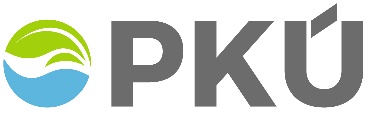 Palivový kombinát Ústí,státní podnik Hrbovická 2, 403 39 ChlumecPalivový kombinát Ústí,státní podnik Hrbovická 2, 403 39 ChlumecPalivový kombinát Ústí,státní podnik Hrbovická 2, 403 39 ChlumecIČODIČ00007536CZ00007536Bankovní spojení:Komerční banka, a.s., pobočka Mostzapsaný v obchodním rejstříku vedenému Krajského soudu v Ústí nad Labem,sp. zn. AXVIII 433zapsaný v obchodním rejstříku vedenému Krajského soudu v Ústí nad Labem,sp. zn. AXVIII 433Číslo účtu:1609491/0100Zastoupen:Ing. Petrem Lencem, ředitelem podnikuIng. Petrem Lencem, ředitelem podnikuIng. Petrem Lencem, ředitelem podnikuVe věcech technických: Ing. Gabrielou Kuželovou, vedoucí OEKIng. Radomírou Nerglovou, vedoucí OSMIng. Gabrielou Kuželovou, vedoucí OEKIng. Radomírou Nerglovou, vedoucí OSMIng. Gabrielou Kuželovou, vedoucí OEKIng. Radomírou Nerglovou, vedoucí OSM(dále jen „Objednatel“)(dále jen „Objednatel“)(dále jen „Objednatel“)(dále jen „Objednatel“) (dle OR nebo ŽR)* (dle OR nebo ŽR)** (dle OR nebo ŽR)* (dle OR nebo ŽR)** (dle OR nebo ŽR)* (dle OR nebo ŽR)** (dle OR nebo ŽR)* (dle OR nebo ŽR)**IČODIČBankovní spojení:zapsaná v obchodním rejstříku vedeném u  soudu v , sp. zn.   zapsaná v obchodním rejstříku vedeném u  soudu v , sp. zn.   Číslo účtu:Zastoupena: (dle OR) (dle OR) (dle OR)Ve věcech technických:(dále jen „Poskytovatel“)(dále jen „Poskytovatel“)(dále jen „Poskytovatel“)(dále jen „Poskytovatel“)(dále společně jen „Smluvní strany“)(dále společně jen „Smluvní strany“)(dále společně jen „Smluvní strany“)(dále společně jen „Smluvní strany“)* Jméno a příjmení, je-li druhá strana fyzickou osobou ** Adresa fyzické osoby* Jméno a příjmení, je-li druhá strana fyzickou osobou ** Adresa fyzické osoby* Jméno a příjmení, je-li druhá strana fyzickou osobou ** Adresa fyzické osoby* Jméno a příjmení, je-li druhá strana fyzickou osobou ** Adresa fyzické osoby